Publicado en Madrid el 08/02/2018 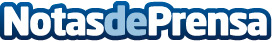 CeX cierra el ejercicio 2017 con unas ventas superiores a los 50 millones de eurosLa enseña ha experimentado un fuerte crecimiento con respecto al año anterior en todas las áreas de negocioDatos de contacto:Pura de RojasALLEGRA COMUNICACION91 434 82 29Nota de prensa publicada en: https://www.notasdeprensa.es/cex-cierra-el-ejercicio-2017-con-unas-ventas Categorias: Franquicias Finanzas Imágen y sonido Telecomunicaciones Juegos E-Commerce Recursos humanos http://www.notasdeprensa.es